          КАРАР                                                          ПОСТАНОВЛЕНИЕ27 июнь   2019 йыл                  № 75                 27 июнь 2019 годаО мерах по охране жизни людей на водеВ соответствии со статьями 14, 15, и 16 Федерального закона от 6 октября 2003 года № 131-ФЗ «Об общих принципах организации местного самоуправления в Российской Федерации, спостановлением Правительства Республики Башкортостан от 17 июня 2013 года № 246 «Об утверждении Правил охраны жизни людей на воде в Республике Башкортостан и Правил пользования водными объектами для плавания на маломерных судах в Республике Башкортостан» и в целях обеспечения безопасности и снижения гибели людей на водных объектах в купальный сезон 2019 года, Администрация муниципального района Аскинский район ПОСТАНОВЛЯЕТ: 1.Утвердить План мероприятий по охране жизни людей на водоёмах на 2019 год (приложение № 1) и перечень мер по обеспечению безопасности населения в местах массового отдыха на водоёмах сельского поселения Мутабашевский сельсовет муниципального района Аскинский район (приложение № 2).2. определить места массового отдыха людей на водных объектах, организовать очистку береговой линии рек и водоемов от мусора;2.1.запретить купание в неустановленных местах путём выставления запрещающих и предупреждающих знаков, аншлагов;2.2.определить и назначить ответственных за подготовку мест массового отдыха населения на воде к купальному сезону 2019 года.2.3.обеспечить проведение рейдовых проверок в местах массового отдыха населения вдоль берегов рек и прудов. 	3.Контроль за исполнением оставлю за собой.      Глава    сельского   поселения:                                  А.Г.ФайзуллинПлан мероприятий по охранежизни людей на водоёмах  сельского поселения Мутабашевский сельсовет муниципального района Аскинский район на 2019 год                  Управляющий делами:			            И.М.ИмамутдиноваПеречень мер по обеспечению безопасности населенияна пляжах и других местах массового отдыха на водоёмахсельского поселения Мутабашевский сельсовет муниципального района Аскинский район	1. Дружинники и участковые проводят на пляжах и в других местах массового отдыха разъяснительную работу по предупреждению несчастных случаев с людьми на воде с использованием радиотрансляционных установок, мегафонов, стендов и фотовитрин с пропагандистским материалом и др.	2.Указания работников ГИМС МЧС России по Республике Башкортостан, спасателей, сотрудников полиции в части обеспечения безопасности людей и поддержания правопорядка на пляжах и других местах массового отдыха являются обязательными для водопользователей (владельцев пляжей) и граждан.	3.Каждый гражданин обязан оказать посильную помощь людям, терпящим бедствие на воде.	4.На пляжах и других местах массового отдыха запрещается: купаться в местах, где выставлены щиты (аншлаги) с предупреждающими и запрещающими знаками и надписями; - подплывать к моторным, парусным судам, вёсельным лодкам и другим плав средствам, прыгать с не приспособленных для этих целей сооружений в воду;загрязнять и засорять водоёмы и берега;купаться в состоянии алкогольного опьянения;приводить с собой собак и других животных;играть с мячом в спортивные игры в не отведённых для этих целей местах, а также допускать шалости, связанные с нырянием и захватом купающихся и др., подавать крики ложной тревоги;  -плавать (купаться) с использованием предметов, не предназначенных для этих целей (досок, бревен, лежаков, автомобильных камер).	5.Взрослые обязаны не допускать купания детей в неустановленных местах, их шалостей на воде, плавания на не приспособленных для этого средствах (предметах) и других нарушений. В местах с глубинами до 2 метров разрешается купаться хорошо умеющим плавать детям в возрасте 12 лет и более.             6. Для купания детей во время походов, прогулок и экскурсий выбирается неглубокое место на водоеме с пологим дном без свай, коряг, острых камней, стекла, водорослей и ила. Обследование места купания осуществляется взрослыми людьми, умеющими хорошо плавать и нырять. Купание детей проводится под контролем взрослых.Управляющий делами:					И.М.ИмамутдиноваБАШҠОРТОСТАН РЕСПУБЛИКАҺЫАСҠЫН РАЙОНЫМУНИЦИПАЛЬ РАЙОНЫНЫҢМОТАБАШАУЫЛ БИЛӘМӘҺЕ ХӘКИМИӘТЕ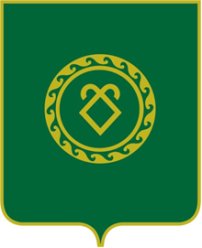 РЕСПУБЛИКА БАШКОРТОСТАН АДМИНИСТРАЦИЯСЕЛЬСКОГО ПОСЕЛЕНИЯМУТАБАШЕВСКИЙ  СЕЛЬСОВЕТМУНИЦИПАЛЬНОГО РАЙОНААСКИНСКИЙ РАЙОНПриложение № 1к постановлению главы сельского поселения Мутабашевский сельсоветмуниципального района Аскинский район Республики Башкортостанот « 27 » июня 2019 г.  № 75№п/пНаименование мероприятийСрок исполненияИсполнителиОтметка о выполнении2.Публикация в СМИ информации о мерах по охране жизни людей на воде, правил поведения на воде в местах массового отдыха людей на водных объектах,проведение разъяснительной работы по правилам поведения на воде в период купального сезонаГлава сельского поселения3.Запретить купание в неустановленных местах путём предупреждения и выставления знаков, запрещающих купаниев период купального сезонаГлава сельского поселения4.Распространение среди населения памяток, листовок по правилам поведения на воде, оформление плакатов и оборудование соответствующих информационных щитов в населённых пунктахв период купального сезонаВодитель сельского поселенияПриложение № 2к постановлению главы сельского поселения Мутабашевский сельсовет муниципального района Аскинский район Республики Башкортостанот « 27 » июня 2019 г. № 75